СХЕМА РЫБОВОДНОГО УЧАСТКАСведения о рыбоводном участке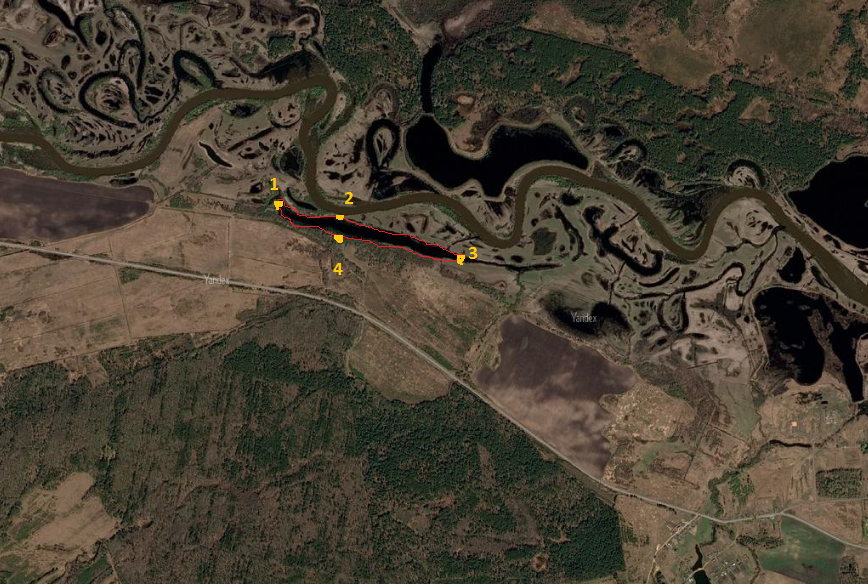 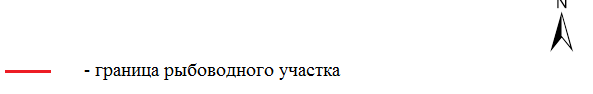 Границы рыбоводного участкаНаименование водного объектаМуниципальное образованиеПлощадь, гаВидводо-пользо-ванияот точки 1 (57.003219, 64.127673) по береговой линии в пределах акватории до точки 2 (57.002971, 64.132570), от точки 2 по береговой линии в пределах акватории до точки 3 (57.000717, 64.144536), от точки 3 по береговой линии в пределах акватории до точки 4 (57.002284, 64.132873), от точки 4 по береговой линии в пределах акватории до точки 1. Озеро без названия (местное название озеро Беляковское)Талицкий городской округ5,4совмест-ное